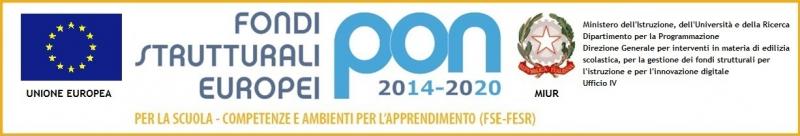 SCUOLA SECONDARIA DI I GRADO STATALE “Norberto BOBBIO”Via Santhia’, 76 - 10154  TORINOTel. 011/2424892 -011/2464168   CODICE MECCANOGRAFICO:TOMM257002 CODICE FISCALE:97602080018mail: tomm257002@istruzione.it	 Prot. 225/04-05							 Torino ,  12/01/2018Al Personale Docente Scuola N. Bobbio – TorinoAll’Albo pretorio Al sito Web Atti OGGETTO: Pubblicazione Graduatoria Tutor Interni -  Avviso pubblico di selezione interna di TUTOR per il PON 10.1.1A-FSEPON-PI-2017-58 del 4/12/2017- Prot. N. 4342/C24b Fondi Strutturali Europei – Programma Operativo Nazionale “Per la scuola, competenze e ambienti per l’apprendimento” 2014-2020. Avviso pubblico 10862 del 16/09/2016 “Progetti di inclusione sociale e lotta al disagio nonché per garantire l’apertura delle scuole oltre l’orario scolastico soprattutto nella aree a rischio e in quelle periferiche”. Asse I – Istruzione – Fondo Sociale Europeo (FSE). Obiettivo specifico 10.1. – Riduzione del fallimento formativo precoce e della dispersione scolastica e formativa. Azione 10.1.1 – Interventi di sostegno agli studenti caratterizzati da particolari fragilità. Selezione TUTOR .Progetto “Tutti inclusi” - CUP  I14C16000010007IL DIRIGENTE SCOLASTICOVISTO l’avviso del MIUR Prot. AOODGEFID/prot. n. 108612 del 16/09/2016 “Fondi Strutturali Europei – Programma Operativo Nazionale “Per la scuola, competenze e ambienti per l’apprendimento” 2014-2020. Avviso pubblico “Progetti di inclusione sociale e lotta al disagio nonché per garantire l’apertura delle scuole oltre l’orario scolastico soprattutto nella aree a rischio e in quelle periferiche”. Asse I – Istruzione – Fondo Sociale Europeo (FSE). Obiettivo specifico 10.1. – Riduzione del fallimento formativo precoce e della dispersione scolastica e formativa. Azione 10.1.1 – Interventi di sostegno agli studenti caratterizzati da particolari fragilità, tra cui anche persone con disabilità (azioni di tutoring e mentoring, attività di sostegno didattico e di counselling, attività integrative, incluse quelle sportive, in orario extrascolastico, azioni rivolte alle famiglie di appartenenza, ecc.).  VISTO il Progetto redatto e deliberato dagli OO.CC. di questa Istituzione Scolastica;  VISTA la nota del MIUR, Direz. Gen. Affari Internazionali prot. AOODGEFID/31708 del 24/07/2017 con la quale è stata comunicata la formale autorizzazione all’avvio delle azioni e l’inizio dell’ammissibilità della spesa, con conclusione entro il 31/08/2018;  VISTO il proprio decreto Prot. n. 4327/C14a del 04/12/2017 di assunzione in bilancio delle somme assegnate per la realizzazione del Progetto Annualità 2017/2018; VISTO il Progetto redatto e deliberato dagli OO.CC. di questa Istituzione Scolastica e il Piano operativo del progetto, inoltrato l’ 11 novembre 2016; VISTO il DPR 275/99, concernente norme in materia di autonomia delle istituzioni scolastiche; VISTO il D.I. 44/2001 art.33 punto 2 e art.40;  VISTO il proprio bando per la selezione di docenti interni a cui affidare l’incarico di Tutor per il PON 10.1.1A-FSEPON-PI-2017-58 del 4/12/2017- Prot. N. 4342/C24b DECRETAla pubblicazione della graduatoria, per modulo, del personale docente interno da nominare quale TUTOR nel progetto di cui all’oggetto come di seguito indicato: GRADUATORIA DEFINITIVA PER MODULO (considerando le singole valutazioni modulari effettuate dalla commissione): 				                                                            Il DIRIGENTE SCOLASTICO                                                                                                     ANTONIETTA NUSCO (firma autografa sostituita a mezzo stampa  ai sensi dell’art. 3, c. 2 del D.L. n. 39/1993)ModuloDOCENTE PUNTEGGIOCircomotricità BERGERO SILVIA MARIA 20Hit ballGUENZA GUALTIERO42La scuola mi fa arrabbiare ROSSANO MARISTELLA70La scuola mi fa arrabbiare TRIPODO LUCIA GRAZIA30L’arte come terapiaJAFFEI SUSANNA65Io genitore vado al polo per  SALEMI ADRIANA57Io genitore vado al polo per  TRIPODO LUCIA GRAZIA30I compiti li faccio da soloRUSSIELLO GIOVANNA36I compiti li faccio da soloTRIPODO LUCIA GRAZIA30Benvenuti a scuola CECCON ILARIA65Benvenuti a scuola PIAZZA CARLA61Benvenuti a scuola TRIPODO LUCIA GRAZIA30Lex Legere Filmare ROSSANO MARISTELLA70Lex Legere Filmare TRIPODO LUCIA TRIPODO30Lex Legere Filmare BERGERO SILVIA MARIA20